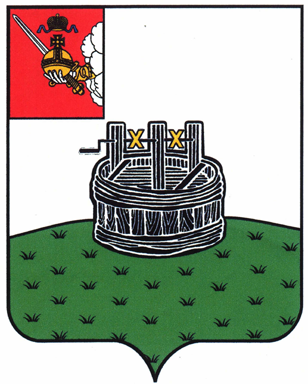 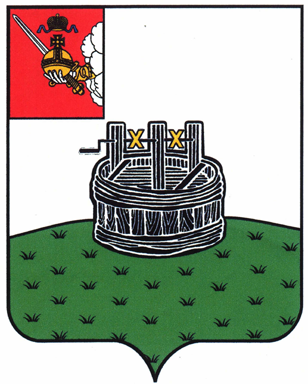 АДМИНИСТРАЦИЯ ГРЯЗОВЕЦКОГО МУНИЦИПАЛЬНОГО ОКРУГАП О С Т А Н О В Л Е Н И Е                                г. Грязовец  О внесении изменений в постановление администрации Грязовецкого муниципального района от 31 октября 2022 г. № 579 «Об утверждении муниципальной программы «Комплексное развитие сельских территорий Грязовецкого муниципального округа Вологодской области на 2023-2028 годы»С целью уточнения ранее принятого постановления,Администрация Грязовецкого муниципального округа ПОСТАНОВЛЯЕТ:1. Внести в приложение к постановлению администрации Грязовецкого                   муниципального района от 31 октября 2022 г. № 579 «Об утверждении муниципальной программы «Комплексное развитие сельских территорий Грязовецкого муниципального округа Вологодской области на 2023-2028 годы» следующие изменения:	1.1. В приложении 4 к муниципальной программе:	1.1.1. В паспорте подпрограммы 1 позицию «Ожидаемые результаты реализации подпрограммы 1» изложить в новой редакции:	«».	1.1.2. В разделе IV «Показатели (индикаторы) достижения цели и решения             задач подпрограммы 1, прогноз конечных результатов реализации подпрограммы 1» абзац шестой изложить в следующей редакции:«- площадь земельных участков, обработанных химическим и механическим способами для предотвращения распространения сорного растения борщевик            Сосновского, составит 1924,86 га.».1.1.3. Приложение 2 к подпрограмме 1 «Сведения о показателях (индикаторов) подпрограммы 1» изложить в новой редакции согласно приложению 1 к настоящему постановлению.2. Настоящее постановление вступает в силу со дня его подписания и подлежит               официальному опубликованию и размещению на официальном сайте Грязовецкого муниципального округа.Глава Грязовецкого муниципального округа                                              С.А. ФёкличевПриложениек постановлению администрацииГрязовецкого муниципального округаот 20.06.2023 № 1381«Приложение 2 к подпрограмме 1Сведения о показателях (индикаторах) подпрограммы 1».20.06.2023№ 1381Ожидаемые результаты реализации подпрограммы 1объем ввода (приобретения) жилья для граждан, проживающих на  сельских территориях, составит 72 кв.м;количество проведенных мероприятий по поощрению и популяризации достижений в сельском развитии округа составит  36 единиц;площадь земельных участков, обработанных химическим и механическим способами для предотвращения распространения сорного растения борщевик Сосновского, составит 1924,86 га№ 
п/пЗадачи, направленные
на достижение целиНаименование показателя
(индикатора)Единица измеренияЗначения показателей (индикаторов)Значения показателей (индикаторов)Значения показателей (индикаторов)Значения показателей (индикаторов)Значения показателей (индикаторов)Значения показателей (индикаторов)Значения показателей (индикаторов)Значения показателей (индикаторов)№ 
п/пЗадачи, направленные
на достижение целиНаименование показателя
(индикатора)Единица измерения2021 год2022 год2023 год2024 год2025 год2026 год2027 год2028 год1234567891011121.Улучшение условий проживания населения на сельских территориях округаобъем ввода (приобретения) жилья для граждан, проживающих на сельских территорияхкв.м0007200001.Улучшение условий проживания населения на сельских территориях округаколичество проведенных мероприятий по поощрению и популяризации достижений в сельском развитии округаединиц666666661.Улучшение условий проживания населения на сельских территориях округаплощадь земельных участков, обработанных химическим и механическим способами для предотвращения распространения сорного растения борщевик Сосновскогога294,23262,06292,06326,56326,56326,56326,56326,56